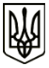 УКРАЇНАМЕНСЬКА МІСЬКА РАДАМенського району Чернігівської областіР О З П О Р Я Д Ж Е Н Н Я Від 24 грудня 2020 року		№ 352Про внесення змін до загального фонду бюджету Данилівської сільської ради на 2020  рікВідповідно до положень Бюджетного кодексу України, ст. 26 Закону України «Про місцеве самоврядування в Україні», рішення «Про бюджет Данилівської сільської ради на 2020 рік» від 24.12.2019 року, за погодженням постійної комісії з питань планування, фінансів, бюджету та соціально-економічного розвитку Менської міської ради:За рахунок перевиконання доходної частини загального фонду, в сумі 19620,00 грн. (код доходу 18010600). збільшити кошторисні призначення загального фонду Данилівської сільської ради по апарату управління на виплату заробітної плати за грудень 2020 року працівникам Данилівської сільської ради в сумі 19620,00 грн.(КПКВК 0110150 КЕКВ 2110+19620,00 грн.)Внести зміни до загального фонду бюджету Данилівської сільської ради, а саме:Зменшити кошторисні призначення загального фонду: по апарату управління в сумі 3000,00 грн. на оплату інших енергоносіїв;  по благоустрою в сумі 10521,00 грн., а саме: на оплату праці в сумі 8623,00 грн. та на нарахування на заробітну плату 1898,00 грн.; по інших заходах у сфері соціального захисту і соціального забезпечення в сумі 2000,00 грн. на інші виплати населенню.Збільшити кошторисні призначення загального фонду: по апарату управління в сумі 9545,00 грн., а саме: в частині видатків на оплату праці в сумі 6545,00 грн., на нарахування на заробітну плату в сумі 4819,00  грн.;по закладу культури в сумі 4157,00 грн., а саме: в частині видатків на оплату праці в сумі 3727,00 грн., на нарахування на заробітну плату в сумі 430,00 грн.(КПКВК 0110150 КЕКВ 2275- 3000,00 грн., КЕКВ 2110+6545,00 грн., КЕКВ 2120+4819,00 грн.;КПКВК 0116030 КЕКВ 2110-8623,00 грн., КЕКВ 2120-1898,00 грн.; КПКВК 0113242 КЕКВ 2730-2000,00 грн.; КПКВ 0114060 КЕКВ 2110+ 3727,00 , КЕКВ 2120+430,00 грн.)Контроль за виконанням розпорядження покласти на постійну комісію з питань планування, фінансів, бюджету та соціально–економічного розвитку Менської міської ради.Міський голова 	Г.А. Примаков 